BUSINESS CASEName of Program Insert HereEndorsed   Academic Council 	  Program Advisory or Reference Group	    Senior Management Team            Strategic Enrolment Management	   Other: __________________________________________AcknowledgementsThank you to the members of our (Name of Academic Development Team here) for their dedication and excellent work in engaging the college community in consultations, research, writing, and responding to feedback. Over the course of our planning and approval process this team involved (List all names here).Executive Summary  Insert content here (300 Words or less)…
What to include in an executive summary:Name of program and responsible schoolCredential of program# of semestersMethods of deliveryWhat the program is about / what key learning outcomes are?Student target marketWhat career opportunities this program provides students?Alignment to Strategic and Academic PlansWhy propose this new program?What is the net income?What are the impacts on SMA 3 priorities and/or metrics?How is it unique?Program DescriptionInsert content here… What to include:Program description:Program name and credentialSchool the program will belong toGeneral description of the program including: Duration of the programDelivery method (online, blended, f2f)Overall, what the program teaches studentsAdmission requirement – MCU framework and institutional admission criteriaMore detailed curriculum information may be found in Appendix I: Validation Documents and Appendix II:  MCU Program Delivery Information (PDI).Fleming College Strategic AlignmentAlignment with Fleming College Strategic PlanInsert content here… Include alignment to all 5 commitments Alignment with Fleming College Academic PlanInsert content here… Summarize alignment to prioritized Academic Plan ActionsAlignment with Fleming College Business PlanInsert content here… Include alignment to Business PlanAlignment with Other Fleming College PlansInsert content here about how the new program aligns with other Fleming plans…Highlight any alignment with: Fleming College Sustainability PlanIdentify how the program addresses sustainability and climate change challenges Fleming College Internationalization PlanDoes this program appeal to the international student market? If so, how?Ministry of Colleges and Universities Funding Approval RequirementsAlignment with Strategic Mandate Agreement 3 (SMA3)Alignment with SMA3 Skills & Job Outcomes Priority AreaInsert content here…Please indicate how this program aligns with Skills & Job Outcomes Priority Area of the SMA3:Graduate Employment Rate in a Related FieldInstitutional Strength/FocusGraduation Rate Graduate Employment Earnings Experiential Learning Skills & Competencies Impacts on Related Fleming Programming and PathwaysInsert content here…Include how the program supports and complements the existing programming and campus/school identityIdentify internal pathwaysIdentify possible cannibalization of existing programs and countermeasures to prevent thisStudent Demand AnalysisInsert content here . . .Who are we targeting and why?Identify Target Audience in first paragraph (i.e. student populations most likely attracted to the program) Demonstrated student interest in program (e.g., local specialist high school major programs or province-wide for unique programs, PAC minutes, Job Council minutes)Identify internal and external pathwaysInclude assessment of whether this program will draw students away from existing college program or be complimentary (if complementary, evidence of demand in applications/registrations of similar programs)Labour Market AnalysisInsert content here (include references to Appendix III:  Labour Market Information Details and Appendix IV:  Employment Postings where appropriate) …Summarize the following information in this section (details such as tables and job postings go in Appendices):Overview of the professionRegional TrendsWage EstimatesEmployment Potential How big is the market (estimate)?Growth PotentialEmployment PostingsIndustry StandardsNote career opportunities available at this time, in-province opportunities, labour market trends, and other Environmental Scan key highlights.Competitor AnalysisInsert content here (include reference to Appendix V:  Competitor Information Details) …*Colleges in the Ontario Central Region  What to include:Include all colleges in our region (Ontario Central Region) mapped to same MCU code and other relevant colleges - include their applications and registrations over last 5 years. Emphasize large application numbers to registration numbers and include in Student Market Analysis as potential student marketExplain how Fleming program is unique and how Fleming’s program will be more attractive to students? ANSWER THE QUESTION: What is the overall value for students completing this program over Fleming’s competition?  What makes our program better than others?Community CollaborationExternal Industry Council, Committees or GroupsLetters of support may be found in Appendix VI: Letters of Support.Reference Group or Program Advisory Committee MembersFleming College Councils and CommitteesFleming College Board of GovernorsResource RequirementsStaffing Insert content here…Include additional or new staffing requirements – for development/deliveryInformation Technology Insert content here…Include hardware and software required for start-up and full implementation of the program, cost of hardware and software and results of consultations/discussion regarding technology requirementsStudent requirements – e.g., BYODEquipmentInsert content here…Include all capital equipment requirements in addition to IT equipment already mentionedInclude plans of using existing equipmentSpaceInsert content here…Include special space requirements such as lab or designated space requiring renovations or installations of equipment, and results of consultations/discussions regarding space requirements and location of program.Individual course room requirements are to be included in the Curriculum Grid Information table in Form ICapital Insert content here…Summarize all capital costs hereFinancial AnalysisIncremental Costing Summary For more detailed information, please see Appendix VII: Incremental Costing Summary Details.SMA3 Funding Performance Metrics AlignmentInsert content here…Please indicate how this program aligns with the following SMA3 metrics:Graduate Employment Rate in a Related FieldInstitutional Strength/FocusGraduation Rate Graduate Employment Earnings Experiential Learning Skills & Competencies Program Costing Assumptions Insert content here…Include assumptions of costingFinancial RisksInsert content here…What are the financial risks?CountermeasuresInsert content here…What actions are being taken to counteract the risks?Quality AssuranceFleming College is committed to quality assurance processes that promote excellence in the development, design, delivery, and ongoing review of new and existing academic programs. Mechanisms are in place to demonstrate accountability to Fleming College students, the Board of Governors, the Ministry of Training, Colleges and Universities, and the communities we serve that will ensure all academic program meet or exceed the relevant quality standards including an ongoing and systematic program review process. (See College Policy #2-213: Program Quality Assurance)Conclusion / RecommendationTHAT the Board of Governors of Sir Sandford Fleming College approve the (insert program and credential name) program for launch in (insert date).ReferencesAppendicesAppendix I:  Validation DocumentsAppendix II:  MCU Program Delivery Information (PDI)Appendix III:  Labour Market Information DetailsAppendix IV:  Employment PostingsAppendix V:  Competitor Information DetailsAppendix VI:  Letters of SupportAppendix VIII:  Incremental Costing Summary Details FormsForm I:  Launch PlanTimelinesRegistration and AdmissionsInsert content here…Include admission requirementsInclude plan on how to deal with institutional level admission requirements that require assessment of pre-requisites such as required courses for Graduate CertificatesStudent Success ConsiderationsInsert content here…Outside of class time tech support? Weekends/evenings?Is there a higher student population of one particular group that may require additional supports? E.g., Indigenous, International, mature studentsCounseling, AODA, Library and tutoring should be accessible to all in all programs.Space: e.g., requirement of student access to practice labs after hoursProgram Promotion StrategyInsert content here… Include uniqueness of program – major selling pointsInclude any additional value-add components – e.g., micro-credentials, certifications, accreditations, articulated pathway agreements, partnerships, etc.Include delivery of program – e.g., online, blended, accelerated, fast track, PT, etc. and how this meets needs of targeted student marketInclude student market to target: industry and business organizations for programs designed to attract working individualsspecialist high school major high schools for programs designed to attract high school graduatesuniversities for graduate certificate programsFleming programs and alumni for pathway programsinternational organizations if program is designed to attract international studentsIndigenous communities if program is designed to attract Indigenous studentsCurriculum Grid InformationBelow is the curriculum grid information required by Academic Operations.  Full course descriptions may be found in Appendix I:  Validation Documents.Please note or include the following:  If a course has different course hours for the student and the faculty, please explainIf course is shared, what programs/semesters will the course be offered and to whom will it be offered (programs)?What to include in table below:Delivery pattern (e.g., 1x1hr lecture, 1x2hr seminar, web-based, face-to-face?)Section capacity – note that max of 210 for lec at BRGraded component (lec vs sem or lab to input grades into)Include session dates for courses (e.g., does course run full academic session, or front 7 or back 7?)Any equivalencies (Con Ed or Post-sec credit courses must be listed)Form II:  Academic Plan Alignment AssessmentForm III:  SMA3 Skills & Job Outcomes Priority Area Alignment AssessmentDate:Board of Governors:   Decision Decision Decision Decision Decision DecisionProposed By:Name, Job TitleName, Job TitleName, Job TitleName, Job TitleName, Job TitleName, Job TitleSchool of Study:Proposed Launch Date:Semester, yearSemester, yearSemester, yearSemester, yearSemester, yearSemester, yearOffering:  Full-Time  Full-Time  Part-Time  Part-Time  Part-TimeStudent Enrolment Target:YEAR 1 = YEAR 1 = YEAR 3 = YEAR 3 = YEAR 5 = YEAR 5 = New Faculty Resources:Semesters / Hours: # Semesters  / # Hours # Semesters  / # Hours # Semesters  / # Hours # Semesters  / # Hours # Semesters  / # Hours # Semesters  / # HoursApplied Learning Method(s): Applied Project       Co-op/Placement     Other    Applied Project       Co-op/Placement     Other    Applied Project       Co-op/Placement     Other    Applied Project       Co-op/Placement     Other    Applied Project       Co-op/Placement     Other    Applied Project       Co-op/Placement     Other   First Graduating Class:Class of yearClass of yearClass of yearClass of yearClass of yearClass of yearCredential 
Ontario College (OC):  OC Certificate 
  OC Diploma   
  OC Advanced Diploma    OC Certificate 
  OC Diploma   
  OC Advanced Diploma    OC Certificate 
  OC Diploma   
  OC Advanced Diploma    OC Graduate Certificate
  Certificate (Local Board Approved)   OC Graduate Certificate
  Certificate (Local Board Approved)   OC Graduate Certificate
  Certificate (Local Board Approved) Program Mapping:Appendix I: Validation DocumentsAppendix I: Validation DocumentsAppendix I: Validation DocumentsAppendix I: Validation DocumentsAppendix I: Validation DocumentsAppendix I: Validation DocumentsCareer Opportunities:Proposed Tuition (per Semester):Program Start-up Cost:Incremental Costs:YEAR 1 = YEAR 1 = YEAR 3 = YEAR 3 = YEAR 3 = YEAR 5 = Net Income:  YEAR 1 = YEAR 1 = YEAR 3 = YEAR 3 = YEAR 3 = YEAR 5 = OCQAS Program Validation  ApprovedAPS Number:APS Number:APS Number:APS Number:Validation Date: MCU Code(s):NOC Code(s):CIP Code(s):Insert name of program and credential here mapped to MCU code # (Insert name of program here)Insert name of program and credential here mapped to MCU code # (Insert name of program here)Insert name of program and credential here mapped to MCU code # (Insert name of program here)Insert name of program and credential here mapped to MCU code # (Insert name of program here)SemesterCourse CodeCourse NameHours1COMP 191Computer Hardware45Total Applications / Registrations by College for Programsmapped to MCU code # (Insert name of program here)Total Applications / Registrations by College for Programsmapped to MCU code # (Insert name of program here)Total Applications / Registrations by College for Programsmapped to MCU code # (Insert name of program here)Total Applications / Registrations by College for Programsmapped to MCU code # (Insert name of program here)Total Applications / Registrations by College for Programsmapped to MCU code # (Insert name of program here)Total Applications / Registrations by College for Programsmapped to MCU code # (Insert name of program here)College2015/20162016/20172017/20182018/20192019/2020Georgian*-/-34/1255/3415/1123/20Boreal4/090/4560/3061/3045/30Council, Committee or GroupMeeting DateEndorsed (yes/no)Jobs CouncilReference GroupProgram Advisory Committee (if applicable)Other (Partnership organizations)MemberPositionOrganizationMr. Joe SmithManager, Human ResourcesQuaker Oats CompanyCouncil, Committee or GroupMeeting DateEndorsed (yes/no)Senior Management Team Strategic Enrolment ManagementAcademic CouncilProgram Implementation CommitteeOtherItem Meeting DateEndorsed (yes/no)Concept ProposalBusiness CaseDescriptionClass of ‘21 (Year 1)Class of ‘22 (Year 2)Class of ‘23(Year 3)Class of ‘24 (Year 4)Class of ‘25 (Year 5)Incremental RevenuesIncremental CostsNet InvestmentNET INCOMESemesterSemesterSemesterSemesterSemesterSemesterSemesterSemesterSemesterSemesterSemesterFunded Instructional Setting12 2 2 334456TotalClassroom instructionLaboratory/workshop/fieldworkIndependent (self-paced)One-on-one instructionClinical placementField placement/work placementSmall group tutorialTotalSemesterSemesterSemesterSemesterSemesterSemesterSemesterSemesterSemesterSemesterSemesterNon Funded Instructional Settings1222344556TotalCo-op work placement - MandatoryCo-op work placement - OptionalDegree work placement – Mandatory (shorter than Co-op)TotalTotal112 3344456TotalGrand TotalItemPlanned DateRegistration semester, yearPromotionsemester, yearWebpage developmentsemester, yearExpected Launchsemester, yearExpected first cohort of graduatesClass of yearProgram Review year/yearCurriculum Grid Information TableCurriculum Grid Information TableCurriculum Grid Information TableCurriculum Grid Information TableCurriculum Grid Information TableCurriculum Grid Information TableCurriculum Grid Information TableCurriculum Grid Information TableCurriculum Grid Information TableCurriculum Grid Information TableCurriculum Grid Information TableCurriculum Grid Information TableCurriculum Grid Information TableSemesterCourse CodeCourse NameHoursDelivery PatternPre-requisiteCo-requisiteEquivalenciesGraded ComponentSession DatesGeneral Education or ElectiveRoom RequirementsSection Capacity1COMP 191Computer Hardware451-1hr lec, 1-2hr labNoneNonenoneLabFullNoRequires computer lab with computers35Action ItemAlignment Evidence#4 Partner with Industry to Help Ensure their SuccessDoes new program include new partnership opportunities? Does new program enhance an existing partnership?Will program partner with our communities?Will program support community needs?#5 Seek out Special ProjectsDoes new program include a new area of applied research?Does new program support new community-based research projects?Is there an opportunity for new program to partner on projects that generate funding?#6 Create a Culture of Innovation, Entrepreneurship & IntrapreneurshipDoes new program include VLOs and/or courses in Innovation, Entrepreneurship and/or Intrapreneurship?Does new program support students’ starting their own businesses outside of curriculum?#7 Create a Student- Employers Partnerships Network to boost Experiential LearningDoes new program include experiential learning component? What types and durations of experiential learning occur? What is the proportion of EL in the program (# courses/hours of EL/total program courses/hours)#8 Expand Student Involvement in Applied ResearchDoes new program include applied research activity? For students, for faculty?Does new program include VLOs and/or courses in applied research?#10 Establish a Student Success StrategyDoes new program have mechanism built in to increase student success? Or, increase retention?#11 Increase Employment Rates for GraduatesDoes LMI support entry-level labour demand in Ontario? In our area? Do KPIs of same program at other colleges support related employment?#12 Ensuring Students Acquire the Soft Skills Employers ValueDoes program have VLOs (if graduate certificate) and/or courses focused on communication, numeracy, critical thinking/problem solving, information management, inter-personal, and/or personal, soft skills? If so, how many and to what depth?Are the labour market soft skill development needs addressed in program?#14 Incorporating Indigenous PerspectivesDoes program incorporate indigenous perspectives in the curriculum? Are there VLOs and/or courses that support indigenous perspectives? Does program plan to include Indigenous Designation?#15 Labour-Market Responsive ProgramsDoes LMI support labour market need in Ontario? In our area?#16 Enhancing PathwaysDoes program include educational pathway opportunities:Externally – coming into and out of college?Internally – opportunities to pathway into or out of other Fleming programs?Does program include articulated pathways with other institutions? Does it intend to?Does program include international pathway opportunities?#18 Fostering Lifelong LearningIs program designed to meet needs of Fleming graduates or those wishing to upskill?#19 Expanding Digital LearningDoes the program include digital learning? Is the program delivered online or blended?#20 Achieving the Optimum Enrolment MixWhat is the target student market:Domestic students?Indigenous students?International students?Students from across Canada/Ontario?At-risk student groups?#21 Attracting Domestic, International & Indigenous LearnersWhat is the target student market:Domestic studentsIndigenous students?International students?Students from across Canada/Ontario?#22 Diversifying Program TypesDoes program include opportunities for micro-credentials, badges, PT options, delivery types/times (e.g., fast track, hybrid, weekends/evenings)?#23 Ensure We Are a Welcoming Place for AllDoes the program have design elements that specifically support inclusion and diversity?#24 Strategic Enrolment ManagementDoes program meet enrolment management targets? How reliable are the projected targets? How likely will program be oversubscribed?#26 Advancing Learning TechnologiesDoes the program include digital learning technologies? Is the program delivered online, or blended?#27 Micro-credentials and ladderingDoes program include opportunities for laddering, micro-credentials, badges?#31 Building on a Culture of Engagement with StudentsIdentify any exceptional considerations for this program as it relates to the student experience.Performance MetricAlignment Evidence1. Graduate Employment Rate in a related field: Proportion of graduates employed full-time in a field related or partially related to their program six months after graduation  What are the graduate employment rates in similar programs at Fleming? Or, at other institutions?Does the environmental scan support employment of graduates?2. Institutional Strength/Focus: Proportion of enrolment (full-time headcount, domestic and international) in an institution’s program area(s) of strengthIs the program related to the following program areas of strength and focus in environment studies, sustainability and related support:Advanced Water Systems Operations and ManagementAquacultureBiotechnologyBusinessComputer Security and InvestigationsEcosystem Management Technology/TechnicianElectrical Engineering TechnicianFish and Wildlife Technician/TechnologyProject ManagementSustainable Agriculture (Co-Op)Trades and Technology FundamentalsWhat is the projected enrolment?3. Graduation Rate: Percentage of full-time students (domestic and international), who entered a program of instruction in a particular enrolment reporting period and graduated within a specific period of timeWhat are the graduation rates of related programs at Fleming? Or, at other institutions?What curriculum design elements are included in program to improve graduation rates?6. Graduate Employment Earnings: Median employment earnings of college graduates in a given calendar year, two years after graduationWhat are the Median Employment Earnings as reported in environmental scan?7. Experiential Learning: Number and proportion of graduates in programs, who participated in at least one course with required Experiential Learning (EL) component(s)What is the proportion of experiential learning in the curriculum design of the program?What types of experiential learning are included in the program?10. Skills & Competencies: Participation in ESO assessment and posting results online (domestic and international)What is the proportion of courses that include literacy, numeracy and problem-solving skills?What is the proportion of VLOs that emphasize literacy, numeracy and problem-solving skills? What other curriculum design elements that support skills and competencies are in the program?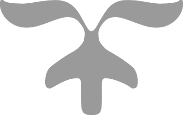 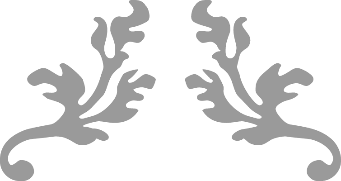 